ΑΡΧΗ ΑΝΑΠΤΥΞΗΣ ΑΝΘΡΩΠΙΝΟΥ ΔΥΝΑΜΙΚΟΥ ΚΥΠΡΟΥΕΞΟΥΣΙΟΔΟΤΗΣΗΓΙΑ ΚΑΤΑΒΟΛΗ ΕΠΙΔΟΜΑΤΩΝ ΚΑΤΑΡΤΙΣΗΣ ΜΕ ΤΡΑΠΕΖΙΚΟ ΕΜΒΑΣΜΑΕγώ ο/η κάτωθι υπογεγραμμένος/η, με την παρούσα σάς εξουσιοδοτώ όπως στο εξής καταβάλλετε με έμβασμα στον τρεχούμενο τραπεζικό λογαριασμό μου, οποιαδήποτε ποσά επιδομάτων κατάρτισης καθίστανται πληρωτέα προς εμένα από την ΑνΑΔ.Για τον σκοπό αυτό παραθέτω πιο κάτω τα ελάχιστα απαραίτητα στοιχεία του τραπεζικού μου λογαριασμού που τηρείται σε ευρώ. Επιπρόσθετα επισυνάπτω βεβαίωση τραπεζικού ιδρύματος ή φωτοαντίγραφο μέρους της κατάστασης του τραπεζικού λογαριασμού όπου παρουσιάζονται μόνο η επωνυμία του τραπεζικού ιδρύματος, ο κάτοχος/δικαιούχος του λογαριασμού, ο κωδικός και η επωνυμία του υποκαταστήματος (όπου εφαρμόζεται), ο Διεθνής Αριθμός του Τραπεζικού Λογαριασμού μου (IBAN) και o Κωδικός Αναγνώρισης της Τράπεζας (BIC).ΔΙΕΘΝΗΣ ΑΡΙΘΜΟΣ ΤΡΑΠΕΖΙΚΟΥ ΛΟΓΑΡΙΑΣΜΟΥ (IBAN)ΚΩΔΙΚΟΣ ΑΝΑΓΝΩΡΙΣΗΣ ΤΡΑΠΕΖΑΣ (BIC)Η παρούσα εξουσιοδότηση ισχύει μέχρι νεότερης γραπτής ειδοποίησης από εμένα.(Η Εξουσιοδότηση αυτή πρέπει να υποβληθεί στην ΑνΑΔ σε πρωτότυπη μορφή.)ΜΧ/..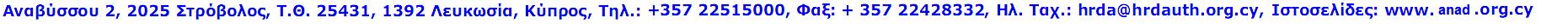 Α. ΣΤΟΙΧΕΙΑ ΦΥΣΙΚΟΥ ΠΡΟΣΩΠΟΥΑ. ΣΤΟΙΧΕΙΑ ΦΥΣΙΚΟΥ ΠΡΟΣΩΠΟΥΟΝΟΜΑΤΕΠΩΝΥΜΟ ΑΡΙΘΜΟΣ ΤΑΥΤΟΤΗΤΑΣΑΡΙΘΜΟΣ ΚΟΙΝΩΝΙΚΩΝ ΑΣΦΑΛΙΣΕΩΝΑΡΙΘΜΟΣ ΚΙΝΗΤΟΥ ΤΗΛΕΦΩΝΟΥ ΤΑΧΥΔΡΟΜΙΚΗ ΔΙΕΥΘΥΝΣΗ                         (Οδός & αριθμός ή Ταχυδρομική Θυρίδα)ΤΑΧΥΔΡΟΜΙΚΟΣ ΚΩΔΙΚΑΣΠΟΛΗ / ΧΩΡΙΟΗΛΕΚΤΡΟΝΙΚΟ ΤΑΧΥΔΡΟΜΕΙΟ (E-MAIL)Β. ΣΤΟΙΧΕΙΑ ΤΡΑΠΕΖΙΚΟΥ ΛΟΓΑΡΙΑΣΜΟΥΒ. ΣΤΟΙΧΕΙΑ ΤΡΑΠΕΖΙΚΟΥ ΛΟΓΑΡΙΑΣΜΟΥΚΩΔΙΚΟΣ & ΕΠΩΝΥΜΙΑ ΤΡΑΠΕΖΙΚΟΥ ΙΔΡΥΜΑΤΟΣΚΩΔΙΚΟΣ & ΕΠΩΝΥΜΙΑ ΥΠΟΚΑΤΑΣΤΗΜΑΤΟΣ ΤΡΑΠΕΖΙΚΟΥ ΙΔΡΥΜΑΤΟΣΔΙΕΥΘΥΝΣΗ ΥΠΟΚΑΤΑΣΤΗΜΑΤΟΣ ΤΡΑΠΕΖΙΚΟΥ ΙΔΡΥΜΑΤΟΣCYΥπογραφή ΕξουσιοδοτούντοςΥπογραφή ΕξουσιοδοτούντοςΥπογραφή ΕξουσιοδοτούντοςΥπογραφή ΕξουσιοδοτούντοςΟνοματεπώνυμο ΕξουσιοδοτούντοςΗμερομηνία:  //